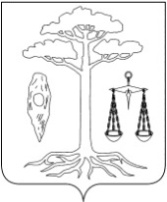 СОВЕТТЕЙКОВСКОГО МУНИЦИПАЛЬНОГО РАЙОНАшестого созыва Р Е Ш Е Н И Еот 21.09.2017 г. №  224-р  г. ТейковоО  внесении   изменений   и   дополнений в   решение Совета Тейковского муниципального района от 16.12.2016 г.  № 155-р «О бюджете Тейковского муниципального районана  2017  год  и  плановый период 2018 – 2019 годов»           В соответствии с Бюджетным кодексом РФ, Федеральным Законом от  06.10.2003 г. № 131-ФЗ «Об общих принципах организации местного самоуправления в Российской Федерации», Уставом Тейковского муниципального районаСовет Тейковского муниципального района РЕШИЛ:Внести в решение Совета Тейковского муниципального района от  16.12.2016 г. № 155-р «О бюджете Тейковского муниципального района на 2017 год и плановый период 2018 – 2019 годов» (в действующей редакции) следующие изменения и дополнения:В пункте 1 решения:в абзаце третьем цифры «182598,7» заменить цифрами «182112,9»;в абзаце четвертом цифры «186301,9» заменить цифрами «185896,1»;в абзаце пятом цифры «3703,2» заменить цифрами «3783,2».В абзаце третьем пункта 4 цифры «133877,8» заменить цифрами «133977,8».В абзаце первом пункта 18 решения цифры «11270,3» заменить цифрами «11424,5».        4. Приложение 2 к решению  изложить в новой редакции согласно приложению 1.        5. Приложение 5 к решению  изложить в новой редакции согласно приложению 2.         6. Приложение 7 к решению  изложить в новой редакции согласно приложению 3.     7. Приложение 9 к решению  изложить в новой редакции согласно приложению 4.8. Приложение 11 к решению изложить в новой редакции согласно приложению 5.         9. Приложение 15 к решению изложить в новой редакции согласно приложению 6.Глава Тейковскогомуниципального района				                          С.А. Семенова 